Publicado en Madrid el 09/06/2020 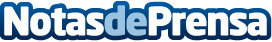 MyLogin: la extranet que está revolucionando los despachos de abogadosMyLogin es una extranet para despachos y clientes, destinada al tratamiento y transmisión bidireccional de cualquier documentación así como gestionar los expedientes, tener el control de los trabajos, contar con una agenda compartida, incluir un gestor de email integrado o un gestor documental; todo en una única plataforma. Como, donde y cuando se quieraDatos de contacto:Marina CortazarAgencia Digital Yabadabadu911310633Nota de prensa publicada en: https://www.notasdeprensa.es/mylogin-la-extranet-que-esta-revolucionando_1 Categorias: Nacional Derecho Emprendedores E-Commerce Software http://www.notasdeprensa.es